NO. 50 JOURNALof theHOUSE OF REPRESENTATIVESof theSTATE OF SOUTH CAROLINA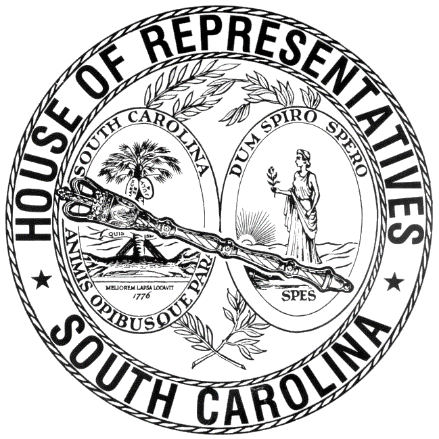 REGULAR SESSION BEGINNING TUESDAY, JANUARY 12, 2021 ________TUESDAY, APRIL 26, 2022(STATEWIDE SESSION)Indicates Matter StrickenIndicates New MatterThe House assembled at noon.Deliberations were opened with prayer by the SPEAKER PRO TEMPORE, as follows:	Our thought for today is from Psalm 94:17: “If the Lord had not been my help, my soul would soon have lived in the land of silence.”	Let us pray. Dear God, help us to see Your healing and saving work in our daily life. We thank You for feeding us with the food that sustains us in this life. Make these Representatives and Staff strong in their beliefs, and grant Your blessings upon each of them as they strive to do the right thing for the people of this State. Bless our first responders and defenders of freedom. Look in favor upon our World, Nation, President, State, Governor, Speaker, Staff, and all who serve in this vineyard. Remember those who suffer and sacrifice for our freedom. Lord, in Your mercy, hear our prayer. Amen. Pursuant to Rule 6.3, the House of Representatives was led in the Pledge of Allegiance to the Flag of the United States of America by the SPEAKER.After corrections to the Journal of the proceedings of Friday, the SPEAKER ordered it confirmed.MOTION ADOPTEDRep. FORREST moved that when the House adjourns, it adjourn in memory of Cayce Police Officer Drew Barr, which was agreed to.Police Officer Drew Barr	I ask that when we adjourn today that we do so in memory of Officer Drew Barr who was killed in the line of duty Sunday morning. 	His hometown was Batesburg-Leesville, and he was currently living in Monetta where he served as a volunteer fireman and EMT. He was the epitome of a public servant who selflessly gave back. He leaves behind his mother, father, and sister who will greatly miss him, and he will be missed by countless others whose lives he touched. 	I asked that we take a moment to lift his family up in prayers. 	Rep. Cal ForrestSILENT PRAYERThe House stood in silent prayer for the family and friends of Cayce Police Officer Drew Barr. SILENT PRAYERThe House stood in silent prayer for Representative Steve Moss. SILENT PRAYERThe House stood in silent prayer for Representative Henegan's husband. INVITATIONSOn motion of Rep. MAY, with unanimous consent, the following were taken up for immediate consideration and accepted:January 26, 2022The Honorable Dennis MossChairman, House Invitations Committee503-A Blatt BuildingColumbia, South Carolina 29201Dear Chairman Moss: On behalf of the Riverbanks Zoo & Garden, the Members of the House of Representatives and Staff with there families are invited to a Legislative Reception. The event will be held May 4, 2022, from 5:00 p.m. to 8:00 p.m. at Riverbanks Zoo & Garden. Sincerely,Thomas K. StringfellowPresident & CEO, Riverbanks Zoo & GardenREGULATION WITHDRAWN AND RESUBMITTEDDocument No. 5105Agency: Department of Motor VehiclesStatutory Authority: 1976 Code Section 56-23-100Driver Training SchoolsReceived by Speaker of the House of Representatives March 3, 2022Referred to Regulations and Administrative Procedures CommitteeLegislative Review Expiration February 28, 2023REGULATION WITHDRAWN AND RESUBMITTEDDocument No. 5039Agency: Department of Disabilities and Special NeedsStatutory Authority: 1976 Code Section 44-20-220Research Involving Persons Eligible for ServicesReceived by Speaker of the House of Representatives January 11, 	2022Referred to Regulations and Administrative Procedures CommitteeLegislative Review Expiration May 11, 2022REGULATION WITHDRAWN AND RESUBMITTEDDocument No. 5038Agency: Department of Disabilities and Special NeedsStatutory Authority: 1976 Code Section 44-20-220Appeal ProceduresReceived by Speaker of the House of Representatives January 11, 	2022Referred to Regulations and Administrative Procedures CommitteeLegislative Review Expiration May 11, 2022REGULATION WITHDRAWN AND RESUBMITTEDDocument No. 5040Agency: Department of Disabilities and Special NeedsStatutory Authority: 1976 Code Section 44-20-220Eligibility DeterminationReceived by Speaker of the House of Representatives January 11, 	2022Referred to Regulations and Administrative Procedures CommitteeLegislative Review Expiration May 11, 2022ROLL CALLThe roll call of the House of Representatives was taken resulting as follows:Total Present--113LEAVE OF ABSENCEThe SPEAKER granted Rep. BALLENTINE a leave of absence for the day due to a prior work commitment.LEAVE OF ABSENCEThe SPEAKER granted Rep. V. S. MOSS a leave of absence for the day due to medical reasons.LEAVE OF ABSENCEThe SPEAKER granted Rep. HENEGAN a leave of absence for the day due to family medical reasons.LEAVE OF ABSENCEThe SPEAKER granted Rep. B. NEWTON a leave of absence for the day due to medical reasons.LEAVE OF ABSENCEThe SPEAKER granted Rep. HENDERSON-MYERS a leave of absence for the day due to a prior commitment.CO-SPONSOR ADDEDIn accordance with House Rule 5.2 below:“5.2 Every bill before presentation shall have its title endorsed; every report, its title at length; every petition, memorial, or other paper, its prayer or substance; and, in every instance, the name of the member presenting any paper shall be endorsed and the papers shall be presented by the member to the Speaker at the desk. A member may add his name to a bill or resolution or a co-sponsor of a bill or resolution may remove his name at any time prior to the bill or resolution receiving passage on second reading. The member or co-sponsor shall notify the Clerk of the House in writing of his desire to have his name added or removed from the bill or resolution. The Clerk of the House shall print the member's or co-sponsor's written notification in the House Journal. The removal or addition of a name does not apply to a bill or resolution sponsored by a committee.” CO-SPONSOR ADDEDS. 910--AMENDED AND ORDERED TO THIRD READINGThe following Bill was taken up:S. 910 -- Senator Grooms: A BILL TO AMEND SECTIONS 1, 2, AND 3 OF ACT 518 OF 1982, AS LAST AMENDED BY ACT 408 OF 2012, RELATING TO THE COMPOSITION OF THE BERKELEY COUNTY SCHOOL DISTRICT BOARD OF EDUCATION, TO PROVIDE THAT EIGHT BOARD MEMBERS SHALL BE ELECTED IN NON-PARTISAN ELECTIONS FROM SINGLE-MEMBER DISTRICTS IN WHICH THEY ARE RESIDENTS, COTERMINOUS WITH COUNTY COUNCIL DISTRICTS AND SHARING THE CORRESPONDING DISTRICT NUMBERS; TO PROVIDE THAT ONE MEMBER SHALL BE ELECTED FROM THE COUNTY AT LARGE; TO STAGGER TERMS OF OFFICE; AND TO REPEAL SECTION 3A OF ACT 518 OF 1982, AS LAST AMENDED BY ACT 296 OF 2012, RELATING TO APPORTIONING NINE SINGLE-MEMBER SCHOOL BOARD DISTRICTS IN THE COUNTY.The Berkeley Delegation proposed the following Amendment No. 1 to S. 910 (COUNCIL\ZW\910C003.AR.ZW22), which was adopted:Amend the bill, as and if amended, SECTION 2, Section 2(A), Page 2, by striking lines 13-25 and inserting:/	Section	2.	(A)(1)	Except as otherwise provided herein, the members of the board must be elected in a nonpartisan election to be held at the same time as the general election for terms of four years. However, at the 2002 2022 election,:			(a)	successors to the current members residing elected in Districts 2, 4, 6, and 8 whose terms expire in 2002 shall be elected for four-year terms.; and		At the 2002 election, a member shall also be elected from District 9 for a two-year term; and then at the 2004 election for a four-year term.			(b)	At the 2004 election, successors to the current members residing elected in Districts 1, 3, 5, and 7, whose terms expire in 2004, shall be elected for four-year terms two-year terms.		(2)	The chairman of the Berkeley County School Board as of the effective date of this act shall serve as the at-large member of the board from the 2022 election until the 2024 election. Beginning with the 2024 election, the at-large member shall be elected to a four-year 
terms.  /	Renumber sections to conform.		Amend title to conform.Rep. MATTHEWS moved to adjourn debate on the amendment.Rep. HIOTT moved to table the motion.  Rep. HIOTT demanded the yeas and nays which were taken, resulting as follows:Yeas 63; Nays 13 Those who voted in the affirmative are:Total--63 Those who voted in the negative are:Total--13So, the motion to adjourn debate was tabled.Rep. MATTHEWS moved to adjourn debate on the Bill.Rep. DAVIS moved to table the motion.  Rep. HIOTT demanded the yeas and nays which were taken, resulting as follows:Yeas 62; Nays 23 Those who voted in the affirmative are:Total--62 Those who voted in the negative are:Total--23So, the motion to adjourn debate was tabled.The question then recurred to the adoption of the amendment.Rep. DANING explained the amendment.Rep. MATTHEWS moved to table the amendment.Rep. M. M. SMITH demanded the yeas and nays which were taken, resulting as follows:Yeas 17; Nays 70 Those who voted in the affirmative are:Total--17 Those who voted in the negative are:Total--70So, the House refused to table the amendment.The question then recurred to the adoption of the amendment.Rep. MATTHEWS demanded the yeas and nays which were taken, resulting as follows:Yeas 64; Nays 13 Those who voted in the affirmative are:Total--64 Those who voted in the negative are:Total--13So, the amendment was adopted.Rep. DAVIS explained the Bill.Rep. MATTHEWS spoke against the Bill.The question recurred to the passage of the Bill.The yeas and nays were taken resulting as follows:  Yeas 69; Nays 31 Those who voted in the affirmative are:Total--69 Those who voted in the negative are:Total--31So, the Bill, as amended, was read the second time and ordered to third reading.STATEMENT FOR JOURNAL	I was temporarily out of the Chamber on constituent business during the vote on S. 910. If I had been present, I would have voted in favor of the Bill.	Rep. JA MooreFurther proceedings were interrupted by expiration of time on the local uncontested Calendar.  RECURRENCE TO THE MORNING HOURRep. FORREST moved that the House recur to the morning hour, which was agreed to.S. 449--ORDERED TO THIRD READINGThe following Bill was taken up:S. 449 -- Senator Young: A BILL TO AMEND SECTION 2 OF ACT 926 OF 1962, RELATING TO THE MEMBERSHIP OF THE AIKEN COUNTY COMMISSION FOR TECHNICAL EDUCATION, TO ADD TWO NONVOTING MEMBERS.Rep. TAYLOR explained the Bill.The yeas and nays were taken resulting as follows:  Yeas 92; Nays 1 Those who voted in the affirmative are:Total--92 Those who voted in the negative are:Total--1So, the Bill was read the second time and ordered to third reading.  S. 227--AMENDED AND ORDERED TO THIRD READINGThe following Bill was taken up:S. 227 -- Senators Shealy, McElveen and Matthews: A BILL TO ENACT THE "MASSAGE THERAPY PRACTICE ACT"; TO AMEND CHAPTER 30, TITLE 40 OF THE 1976 CODE, RELATING TO MASSAGE THERAPY PRACTICE, TO PROVIDE THAT IT IS IN THE INTEREST OF PUBLIC HEALTH, SAFETY, AND WELFARE TO REGULATE THE PRACTICE OF MASSAGE THERAPY, TO PROVIDE FOR THE COMPOSITION AND DUTIES OF THE BOARD OF MASSAGE THERAPY, TO PROVIDE THAT THE DEPARTMENT OF LABOR, LICENSING AND REGULATION SHALL PUBLISH A ROSTER OF LICENSED MASSAGE THERAPISTS AND ESTABLISHMENTS, TO PROVIDE FOR LICENSURE FEES, TO REMOVE THE REQUIREMENT FOR AN ANNUAL REPORT ON THE ADMINISTRATION OF THE MASSAGE THERAPY PRACTICE ACT BY THE DEPARTMENT, TO PROVIDE FOR EXEMPTIONS TO THE MASSAGE THERAPY PRACTICE ACT, TO PROVIDE CERTAIN REQUIREMENTS FOR THE TEMPORARY PRACTICE OF MASSAGE THERAPY, TO PROVIDE THAT NO PERSON MAY PRACTICE OR OFFER TO PRACTICE MASSAGE THERAPY WITHOUT A LICENSE, TO PROVIDE THAT NO PERSON OR ENTITY MAY OPEN, OPERATE, MAINTAIN, USE, OR ADVERTISE AS A MASSAGE THERAPY ESTABLISHMENT OR A SOLE PRACTITIONER ESTABLISHMENT WITHOUT OBTAINING A LICENSE, TO PROVIDE PENALTIES, TO CLARIFY LICENSURE REQUIREMENTS FOR A MASSAGE THERAPIST LICENSE, TO PROVIDE LICENSURE REQUIREMENTS FOR A MASSAGE THERAPY ESTABLISHMENT OR SOLE PRACTITIONER ESTABLISHMENT, TO PROVIDE THAT THE BOARD MAY GRANT A LICENSE BY ENDORSEMENT TO A MASSAGE THERAPIST WHO HOLDS AN ACTIVE MASSAGE THERAPIST LICENSE AND IS IN GOOD STANDING IN ANOTHER STATE, THE DISTRICT OF COLUMBIA, OR ANY OTHER UNITED STATES TERRITORY, TO CLARIFY REQUIREMENTS RELATED TO APPLYING FOR AND OBTAINING A LICENSE, TO PROVIDE FOR PERIODIC INSPECTIONS OF MASSAGE THERAPY ESTABLISHMENTS AND SOLE PRACTITIONER ESTABLISHMENTS, TO PROVIDE THAT CERTAIN REQUIREMENTS RELATING TO LICENSES SHALL BE COMPLETED BIENNIALLY, TO PROVIDE THAT RENEWAL OF LICENSES SHALL BE COMPLETED IN A MANNER PROVIDED BY THE BOARD, TO PROVIDE THAT CONTINUING EDUCATION REPORTS ARE SUBJECT TO AUDITS, TO CLARIFY CERTAIN REQUIREMENTS RELATED TO LAPSED LICENSES, TO PROVIDE THAT A LICENSEE MAY PROVIDE A WRITTEN REQUEST TO THE BOARD TO PLACE A LICENSE IN INACTIVE STATUS, TO PROVIDE THAT A LICENSEE MUST BIENNIALLY RENEW ITS LICENSE TO REMAIN IN INACTIVE STATUS, TO PROVIDE THAT A LICENSE MAY BE REACTIVATED IN A MANNER PROVIDED BY THE BOARD, TO PROVIDE THAT INACTIVE STATUS DOES NOT STAY ANY DISCIPLINARY ACTIONS FOR VIOLATIONS THAT OCCURRED DURING THE COURSE OF AN ACTIVE LICENSE, TO CLARIFY REGULATIONS THAT SHALL BE PROMULGATED BY THE BOARD, TO PROVIDE THAT THE DEPARTMENT SHALL INVESTIGATE COMPLAINTS AND VIOLATIONS, TO PROVIDE THAT THE PRESIDING OFFICER OF THE BOARD MAY ADMINISTER OATHS, TO PROVIDE FOR APPEALS OF THE BOARD'S DECISIONS, TO PROVIDE THAT SERVICE OF A NOTICE OF AN APPEAL DOES NOT STAY THE BOARD'S OR THE DEPARTMENT'S DECISION PENDING COMPLETION OF THE APPELLATE PROCESS, TO CLARIFY GROUNDS FOR DENYING A LICENSE, TO CLARIFY THE INVESTIGATION PROCESS AND CERTAIN DISCIPLINARY ACTIONS, TO PROVIDE THAT AN INDIVIDUAL OR ESTABLISHMENT THAT VOLUNTARILY SURRENDERS A LICENSE MAY NOT PRACTICE AS A MASSAGE THERAPIST OR OPERATE AS A MASSAGE THERAPY ESTABLISHMENT OR SOLE PRACTITIONER ESTABLISHMENT UNTIL THE BOARD REINSTATES THE LICENSE, TO PROVIDE THAT SERVICE OF NOTICE MAY BE MADE BY LEAVING A COPY OF THE NOTICE WITH THE DIRECTOR OF THE DEPARTMENT OR HIS DESIGNEE IN CERTAIN CIRCUMSTANCES, TO PROVIDE THAT COSTS AND FINES IMPOSED ARE DUE AND PAYABLE AS REQUIRED BY THE BOARD, TO PROVIDE THAT A LICENSEE FOUND IN VIOLATION OF THE MASSAGE THERAPY PRACTICE ACT OR RELATED REGULATIONS MAY BE REQUIRED TO PAY COSTS ASSOCIATED WITH THE INVESTIGATION OF HIS CASE, TO MAKE CONFORMING CHANGES, AND TO DEFINE NECESSARY TERMS.The Committee on Medical, Military, Public and Municipal Affairs proposed the following Amendment No. 1 to S. 227 (COUNCIL\PH\227C002.JN.PH22), which was adopted:Amend the bill, as and if amended, SECTION 2, page 15, by striking line 9, and inserting:/	current license in a prominent and conspicuous place that is	 /Amend the bill further, as and if amended, SECTION 2, by striking Section 40-30-140(E) and inserting:/	(E)	A duplicate license may be issued to a licensee by the department in accordance with regulations promulgated by the department and upon payment of a fee Only a person licensed under this chapter may use the title of ‘massage therapist’. No person or entity shall use the words ‘massage therapy’, ‘bodywork therapy’, ‘massage-bodywork therapist’, ‘massage therapist’, the acronym ‘MT’, ‘bodywork therapist’, ‘massage’, or ‘licensed massage therapist’, the acronym ‘LMT’, or any other words identified by the board in regulation unless the person or entity is licensed pursuant to this chapter.		/Amend the bill further, as and if amended, SECTION 2, page 23, by striking line 41 and inserting:/	skill and safety to patients clients.		/Renumber sections to conform.Amend title to conform.Rep. HART explained the amendment.The amendment was then adopted.The question recurred to the passage of the Bill.The yeas and nays were taken resulting as follows:  Yeas 84; Nays 21 Those who voted in the affirmative are:Total--84 Those who voted in the negative are:Total--21So, the Bill, as amended, was read the second time and ordered to third reading.S. 1059--AMENDED AND ORDERED TO THIRD READINGThe following Bill was taken up:S. 1059 -- Senator Verdin: A BILL TO AMEND SECTION 40-33-43, AS AMENDED, CODE OF LAWS OF SOUTH CAROLINA, 1976, RELATING TO THE AUTHORIZED PROVISION OF MEDICATIONS BY UNLICENSED PERSONS IN CERTAIN FACILITIES, SO AS TO EXTEND THIS AUTHORIZATION TO INTERMEDIATE CARE FACILITIES FOR PERSONS WITH INTELLECTUAL DISABILITY.Rep. G. M. SMITH proposed the following Amendment No. 1 to 
S. 1059 (COUNCIL\WAB\1059C001.NBD.WAB22), which was adopted:Amend the bill, as and if amended, by striking all after the enacting words and inserting:/	SECTION	1.	Section 40-33-43 of the 1976 Code, as last amended by Act 19 of 2021, is further amended to read:	“Section 40-33-43.	In intermediate care facilities for persons with intellectual disability as defined in Article 3, Chapter 7, Title 44, community residential care facilities as defined in Article 3, Chapter 7, Title 44, nursing homes as defined in Article 3, Chapter 7, Title 44, and correctional facilities, the provision of medications may be performed by selected unlicensed persons with documented medication training and skill competency evaluation.  For nursing homes only, the Department of Health and Human Services shall develop a Medication Technician Certification Program. The department shall develop program standards to include, but not be limited to, curriculum, training and competence, and testing certification requirements. The department shall create and maintain a Medication Technician Registry. The provision of medications by selected unlicensed persons is limited to oral and topical medications, and regularly scheduled insulin, and prescribed anaphylactic treatments under established medical protocol and does not include sliding scale insulin or other injectable medications. Licensed nurses may train and supervise selected unlicensed persons to provide medications and, after reviewing their competency evaluations, may approve selected unlicensed persons for the provision of medications.”SECTION	2.	This act takes effect upon approval by the Governor.  /Renumber sections to conform.Amend title to conform.Rep. G. M. SMITH explained the amendment.The amendment was then adopted.The question recurred to the passage of the Bill.The yeas and nays were taken resulting as follows:  Yeas 107; Nays 0 Those who voted in the affirmative are:Total--107 Those who voted in the negative are:Total--0So, the Bill, as amended, was read the second time and ordered to third reading.LEAVE OF ABSENCEThe SPEAKER granted Rep. STAVRINAKIS a leave of absence for the remainder of the day. S. 222--POINT OF ORDERThe following Bill was taken up:S. 222 -- Senators Shealy, McLeod, Hutto, Jackson, Matthews, Gustafson, K. Johnson and McElveen: A BILL TO AMEND SECTION 63-7-2320 OF THE 1976 CODE, RELATING TO THE KINSHIP FOSTER CARE PROGRAM, TO PROVIDE THAT FICTIVE KIN ARE ELIGIBLE TO BE FOSTER PARENTS UNDER THE KINSHIP FOSTER CARE PROGRAM, TO PROVIDE THAT RELATIVES AND FICTIVE KIN MAY FOSTER A CHILD BEFORE BEING LICENSED AS A KINSHIP FOSTER CARE PROVIDER UNDER CERTAIN CIRCUMSTANCES, AND TO DEFINE NECESSARY TERMS.POINT OF ORDERRep. G. M. SMITH made the Point of Order that the Bill was improperly before the House for consideration since its number and title have not been printed in the House Calendar at least one statewide legislative day prior to second reading.The SPEAKER sustained the Point of Order.  S. 506--AMENDED AND ORDERED TO THIRD READINGThe following Bill was taken up:S. 506 -- Senators Kimbrell, Rice, Garrett, Talley, M. Johnson, Fanning, Corbin, Alexander and Gustafson: A BILL TO AMEND SECTION 44-1-143 OF THE 1976 CODE, RELATING TO REQUIREMENTS FOR HOME-BASED FOOD PRODUCTION OPERATIONS, TO EXPAND THE TYPES OF NONPOTENTIALLY HAZARDOUS FOODS THAT MAY BE SOLD TO INCLUDE ALL NONPOTENTIALLY HAZARDOUS FOODS, TO ALLOW FOR DIRECT SALES TO RETAIL STORES, TO ALLOW FOR ONLINE AND MAIL ORDER DIRECT-TO-CONSUMER SALES, TO ALLOW HOME-BASED FOOD PRODUCTION OPERATORS TO PROVIDE ON THEIR LABELS AN IDENTIFICATION NUMBER PROVIDED BY THE DEPARTMENT OF HEALTH AND ENVIRONMENTAL CONTROL, AT THE OPERATOR'S REQUEST, IN LIEU OF THEIR ADDRESSES, AND TO PROVIDE PENALTIES FOR VIOLATIONS.The Committee on Medical, Military, Public and Municipal Affairs proposed the following Amendment No. 1 to S. 506 (COUNCIL\VR\ 506C001.CC.VR22), which was adopted:Amend the bill, as and if amended, SECTION 1, by striking Section 44-1-143(A)(1) and (E) and inserting:/	(1)	‘Home-based food production operation’ means an individual, operating out of the individual's dwelling, who prepares, processes, packages, stores, and distributes nonpotentially hazardous foods for sale directly to a person, including online and by mail order, or to retail stores, including grocery stores. ‘Home-based food production operation’ does not include preparing, processing, packaging, storing, or distributing low-acid canned goods or charcuterie boards.	(E)	Home-based food operations only may sell, or offer to sell, food items directly to a person, including online and by mail order, or to retail stores, including grocery stores for his own use and not for resale. A home-based food operation may not sell, or offer to sell, food items at wholesale. Food produced from a home-based food production operation must not shall be considered to be from an approved source, as required of a retail food establishment pursuant to Regulation 61.25. Any retail stores, including grocery stores, that sell or offer to sell home-based food products must post clearly visible signage indicating that home-based food products are not subject to commercial food regulations.	/Renumber sections to conform.Amend title to conform.Rep. MATTHEWS explained the amendment.The amendment was then adopted.The question recurred to the passage of the Bill.The yeas and nays were taken resulting as follows:  Yeas 109; Nays 0 Those who voted in the affirmative are:Total--109 Those who voted in the negative are:Total--0So, the Bill, as amended, was read the second time and ordered to third reading.S. 1060--AMENDED AND ORDERED TO THIRD READINGThe following Bill was taken up:S. 1060 -- Senators Young and Massey: A BILL TO AMEND SECTION 7-7-40, CODE OF LAWS OF SOUTH CAROLINA, 1976, RELATING TO THE DESIGNATION OF VOTING PRECINCTS IN AIKEN COUNTY, SO AS TO ADD CREEK NO. 85 AND COMMUNITY NO. 86 VOTING PRECINCTS, AND TO UPDATE THE MAP NUMBER ON WHICH THE NAMES OF THE AIKEN COUNTY VOTING PRECINCTS MAY BE FOUND AND MAINTAINED BY THE REVENUE AND FISCAL AFFAIRS OFFICE.The Aiken Delegation proposed the following Amendment No. 1 to S. 1060 (COUNCIL\ZW\1060C001.AR.ZW22), which was adopted:Amend the bill, as and if amended, by striking SECTION 2 and inserting:/	SECTION	2.	This act takes effect upon approval by the Governor and first applies to the 2022 General Election.		/Renumber sections to conform.Amend title to conform.Rep. TAYLOR explained the amendment.The amendment was then adopted.The question recurred to the passage of the Bill.The yeas and nays were taken resulting as follows:  Yeas 108; Nays 0 Those who voted in the affirmative are:Total--108 Those who voted in the negative are:Total--0So, the Bill, as amended, was read the second time and ordered to third reading.H. 4408--POINT OF ORDERThe Senate Amendments to the following Joint Resolution were taken up for consideration: H. 4408 -- Rep. G. M. Smith: A JOINT RESOLUTION TO AUTHORIZE THE EXPENDITURE OF FEDERAL FUNDS DISBURSED TO THE STATE IN THE AMERICAN RESCUE PLAN ACT OF 2021, AND TO SPECIFY THE MANNER IN WHICH THE FUNDS MAY BE EXPENDED.POINT OF ORDERRep. WEEKS made the Point of Order that the Senate Amendments were improperly before the House for consideration since its number and title have not been printed in the House Calendar at least one statewide legislative day prior to such reading.The SPEAKER sustained the Point of Order. H. 3729--NONCONCURRENCE IN SENATE AMENDMENTSThe Senate Amendments to the following Bill were taken up for consideration: H. 3729 -- Reps. Sandifer and Cogswell: A BILL TO AMEND SECTION 16-11-760, CODE OF LAWS OF SOUTH CAROLINA, 1976, RELATING TO VEHICLES PARKED ON PRIVATE PROPERTY WITHOUT PERMISSION, SO AS TO PROVIDE THAT ONLY CERTAIN STORAGE COSTS MAY BE CHARGED TO THE OWNER AND LIENHOLDER OF A VEHICLE FOUND PARKED ON PRIVATE PROPERTY WITHOUT PERMISSION; TO AMEND SECTION 29-15-10, RELATING TO LIENS FOR STORAGE, SO AS TO PROHIBIT THE COLLECTION OF STORAGE COSTS BY A TOWING COMPANY, STORAGE FACILITY, GARAGE, OR REPAIR SHOP PRIOR TO THE PERSON SENDING NOTICE TO THE OWNER AND LIENHOLDER; TO AMEND SECTION 56-5-5630, RELATING TO PAYMENTS FOR THE RELEASE OF ABANDONED VEHICLES, SO AS TO PROVIDE THAT A TOWING COMPANY AND STORAGE FACILITY MAY NOT CHARGE ANY STORAGE COSTS BEFORE NOTICE IS SENT TO THE OWNER AND LIENHOLDER; TO AMEND SECTION 56-5-5635, RELATING TO LAW ENFORCEMENT TOWING AND STORAGE PROCEDURES, SO AS TO PROVIDE THAT A TOWING COMPANY, STORAGE FACILITY, GARAGE, OR REPAIR SHOP MAY NOT CHARGE ANY STORAGE COSTS BEFORE NOTICE IS SENT TO THE OWNER AND LIENHOLDER; AND TO AMEND SECTION 56-5-5640, RELATING TO THE SALE OF UNCLAIMED VEHICLES, SO AS TO PROVIDE A REFERENCE.Rep. SANDIFER explained the Senate Amendments.The yeas and nays were taken resulting as follows:  Yeas 0; Nays 107 Those who voted in the affirmative are:Total--0 Those who voted in the negative are:Total--107The House refused to agree to the Senate Amendments and a message was ordered sent accordingly.H. 5075--POINT OF ORDERThe Senate Amendments to the following Bill were taken up for consideration: H. 5075 -- Reps. G. M. Smith and West: A BILL TO AMEND SECTION 12-6-3795, CODE OF LAWS OF SOUTH CAROLINA, 1976, RELATING TO THE SOUTH CAROLINA HOUSING TAX CREDIT, SO AS TO DEFINE TERMS AND LIMIT THE CREDIT; TO AMEND ARTICLE 3 OF CHAPTER 11, TITLE 1, RELATING TO THE ALLOCATION OF STATE CEILING ON ISSUANCE OF PRIVATE ACTIVITY BONDS, SO AS TO REQUIRE THE STATE FISCAL ACCOUNTABILITY AUTHORITY TO DEVELOP A STATE CEILING ALLOCATION PLAN ANNUALLY, TO SPECIFY REQUIREMENTS OF THE PLAN, AND TO PROVIDE A PROCESS FOR PERIODIC ALLOCATIONS OF THE STATE CEILING; AND TO REPEAL SECTION 1-11-370 RELATING TO INDEBTEDNESS INCLUDED WITHIN ANY LIMITS ON PRIVATE ACTIVITY BONDS.POINT OF ORDERRep. G. M. SMITH made the Point of Order that the Senate Amendments were improperly before the House for consideration since its number and title have not been printed in the House Calendar at least one statewide legislative day prior to such reading.The SPEAKER sustained the Point of Order. H. 3606--SENATE AMENDMENTS CONCURRED IN AND BILL ENROLLEDThe Senate Amendments to the following Bill were taken up for consideration: H. 3606 -- Reps. G. M. Smith, Yow, Sandifer, Erickson and Bradley: A BILL TO AMEND THE CODE OF LAWS OF SOUTH CAROLINA, 1976, BY ADDING SECTION 40-59-265 SO AS TO EXEMPT CERTAIN IMPROVEMENTS MADE TO RESIDENTIAL PROPERTY FROM BUILDING PERMIT REQUIREMENTS, AND TO EXEMPT PROPERTY OWNERS WHO MAKE SUCH IMPROVEMENTS FROM RESIDENTIAL BUILDERS COMMISSION LICENSURE REQUIREMENTS; AND TO AMEND SECTION 40-59-20, RELATING TO DEFINITIONS CONCERNING THE RESIDENTIAL BUILDERS COMMISSION AND ITS LICENSEES, SO AS TO REVISE THE DEFINITION OF RESIDENTIAL SPECIALTY CONTRACTORS.Rep. COGSWELL explained the Senate Amendments.The yeas and nays were taken resulting as follows:  Yeas 89; Nays 13 Those who voted in the affirmative are:Total--89 Those who voted in the negative are:Total--13The Senate Amendments were agreed to, and the Bill having received three readings in both Houses, it was ordered that the title be changed to that of an Act, and that it be enrolled for ratification.SENT TO THE SENATEThe following Bill was taken up, read the third time, and ordered sent to the Senate:H. 5183 -- Education and Public Works Committee: A BILL TO AMEND THE CODE OF LAWS OF SOUTH CAROLINA, 1976, TO ENACT THE "SOUTH CAROLINA TRANSPARENCY AND INTEGRITY IN EDUCATION ACT" BY ADDING ARTICLE 5 TO CHAPTER 29, TITLE 59 SO AS TO EXPRESS RELATED INTENTIONS OF THE GENERAL ASSEMBLY, TO PROVIDE NECESSARY DEFINITIONS, TO PROVIDE CERTAIN CONCEPTS ARE PROHIBITED FROM BEING INCLUDED IN PUBLIC SCHOOL INSTRUCTION AND PROFESSIONAL DEVELOPMENT, TO PROVIDE MEANS FOR ADDRESSING VIOLATIONS, AND TO PROVIDE PROCEDURES FOR PUBLIC REVIEW OF PUBLIC SCHOOL CURRICULUM AND INSTRUCTIONAL MATERIALS; AND TO AMEND SECTION 59-28-180, RELATING TO PARENTAL EXPECTATIONS IN THE PARENTAL INVOLVEMENT IN THEIR CHILDREN'S EDUCATION ACT, SO AS TO PROVIDE PARENTS ARE EXPECTED TO BE THE PRIMARY SOURCE OF THE EDUCATION OF THEIR CHILDREN REGARDING MORALS, ETHICS, AND CIVIC RESPONSIBILITY, AND TO PROVIDE A PARENTAL PLEDGE OF EXPECTATIONS MUST BE PROVIDED TO PARENTS AS PART OF THE REGISTRATION AND ENROLLMENT PROCESS.S. 805--ADOPTED AND RETURNED TO SENATE WITH CONCURRENCEThe following Concurrent Resolution was taken up:  S. 805 -- Senator Rankin: A CONCURRENT RESOLUTION TO REQUEST THAT THE DEPARTMENT OF TRANSPORTATION NAME THE PORTION OF HIGHWAY 701 IN CONWAY, BETWEEN SOUTH CONWAY ELEMENTARY AND PITCH LANDING ROAD, THE "FREDDY E. HENDRICK HIGHWAY" AND TO ERECT APPROPRIATE SIGNS OR MARKERS ALONG THIS PORTION OF HIGHWAY CONTAINING THESE WORDS.The Concurrent Resolution was adopted and returned to the Senate with concurrence.S. 1000--ADOPTED AND RETURNED TO SENATE WITH CONCURRENCEThe following Concurrent Resolution was taken up:  S. 1000 -- Senators K. Johnson and Martin: A CONCURRENT RESOLUTION TO EXPRESS PROFOUND SORROW UPON THE PASSING OF DONALD "DON" WESLEY DROSE, SR., TO EXTEND THE DEEPEST SYMPATHY TO HIS FAMILY AND MANY FRIENDS, AND TO REQUEST THAT THE DEPARTMENT OF TRANSPORTATION NAME THE FIRST WATER ON SOUTH CAROLINA HIGHWAY 260 MANNING IN CLARENDON COUNTY, CURRENTLY KNOWN AS "THE CAUSEWAY," "DON DROSE CAUSEWAY" AND ERECT APPROPRIATE MARKERS OR SIGNS AT THIS LOCATION CONTAINING THIS DESIGNATION.The Concurrent Resolution was adopted and returned to the Senate with concurrence.S. 1002--ADOPTED AND RETURNED TO SENATE WITH CONCURRENCEThe following Concurrent Resolution was taken up:  S. 1002 -- Senator Stephens: A CONCURRENT RESOLUTION TO REQUEST THE DEPARTMENT OF TRANSPORTATION NAME THE ENTIRE LENGTH OF QUAKER ROAD IN DORCHESTER COUNTY "JACK AND EMMA LEE GRUBER MEMORIAL HIGHWAY" AND ERECT APPROPRIATE MARKERS OR SIGNS ALONG THIS HIGHWAY CONTAINING THESE WORDS.The Concurrent Resolution was adopted and returned to the Senate with concurrence.S. 1169--ADOPTED AND RETURNED TO SENATE WITH CONCURRENCEThe following Concurrent Resolution was taken up:  S. 1169 -- Senator Williams: A CONCURRENT RESOLUTION TO REQUEST THE DEPARTMENT OF TRANSPORTATION NAME THE PORTION OF CLAUSSEN ROAD IN FLORENCE COUNTY FROM ITS INTERSECTION WITH PAMPLICO HIGHWAY TO ITS INTERSECTION WITH FRANCIS MARION ROAD "CHIEF DEPUTY JOHNNIE ABRAHAM, SR. MEMORIAL ROAD" AND ERECT APPROPRIATE MARKERS OR SIGNS ALONG THIS PORTION OF HIGHWAY CONTAINING THESE WORDS.The Concurrent Resolution was adopted and returned to the Senate with concurrence.S. 1085--ADOPTED AND RETURNED TO SENATE WITH CONCURRENCEThe following Concurrent Resolution was taken up:  S. 1085 -- Senators Williams, Adams, Alexander, Allen, Bennett, Matthews, Campsen, Cash, Climer, Corbin, Cromer, Davis, Fanning, Gambrell, Garrett, Goldfinch, Grooms, Gustafson, Harpootlian, Hembree, Hutto, Jackson, K. Johnson, M. Johnson, Kimbrell, Kimpson, Loftis, Malloy, Martin, Massey, McElveen, McLeod, Peeler, Rankin, Rice, Sabb, Scott, Senn, Setzler, Shealy, Stephens, Talley, Turner, Verdin and Young: A CONCURRENT RESOLUTION TO REQUEST THE DEPARTMENT OF TRANSPORTATION NAME THE ROUNDABOUT LOCATED ON GASQUE ROAD IN THE CITY OF MARION IN MARION COUNTY "JAMES M. JORDAN, SR. ROUNDABOUT" AND ERECT APPROPRIATE MARKERS OR SIGNS AT THIS LOCATION CONTAINING THESE WORDS.The Concurrent Resolution was adopted and returned to the Senate with concurrence.H. 5050--ADOPTED AND SENT TO SENATEThe following Concurrent Resolution was taken up:  H. 5050 -- Reps. Gagnon and West: A CONCURRENT RESOLUTION TO REQUEST THE DEPARTMENT OF TRANSPORTATION NAME A PORTION OF SOUTH CAROLINA HIGHWAY 81 IN ABBEVILLE COUNTY WITH GPS COORDINATES 34.09244, -82.598032 AND 34.116944, -82.596181 "JUDGE HAROLD C. DIXON MEMORIAL HIGHWAY" AND ERECT APPROPRIATE MARKERS OR SIGNS ALONG THIS PORTION OF HIGHWAY CONTAINING THESE WORDS.The Concurrent Resolution was adopted and sent to the Senate.H. 5072--ADOPTED AND SENT TO SENATEThe following Concurrent Resolution was taken up:  H. 5072 -- Reps. Gagnon, West and White: A CONCURRENT RESOLUTION TO REQUEST THE DEPARTMENT OF TRANSPORTATION NAME THE BRIDGE IN ABBEVILLE COUNTY THAT CROSSES CALHOUN CREEK ALONG SOUTH CAROLINA HIGHWAY 28 NORTH "LESLIE FAMILY BRIDGE" AND ERECT APPROPRIATE MARKERS OR SIGNS AT THIS LOCATION CONTAINING THESE WORDS.The Concurrent Resolution was adopted and sent to the Senate.H. 4572--ADOPTED AND SENT TO SENATEThe following Concurrent Resolution was taken up:  H. 4572 -- Rep. Hayes: A CONCURRENT RESOLUTION TO REQUEST THE DEPARTMENT OF TRANSPORTATION RECOGNIZE THE HONORABLE DOLPHUS "D.C." CARTER, JR., RETIRED EDUCATOR AND MUNICIPAL JUDGE, FOR A LIFETIME OF OUTSTANDING AND MEANINGFUL ACHIEVEMENTS, AND VALUABLE SERVICE AND COMMITMENT TO THE PEOPLE OF DILLON COUNTY, BY NAMING THE PORTION OF EAST DARGAN STREET IN THE CITY OF DILLON, FROM ITS INTERSECTION WITH UNITED STATES HIGHWAY 301 TO ITS INTERSECTION WITH SOUTH CAROLINA HIGHWAY 57 "JUDGE DOLPHUS 'D.C.' CARTER, JR. WAY" AND ERECT APPROPRIATE MARKERS OR SIGNS ALONG THIS PORTION OF HIGHWAY CONTAINING THIS DESIGNATION.The Concurrent Resolution was adopted and sent to the Senate.H. 5082--ADOPTED AND SENT TO SENATEThe following Concurrent Resolution was taken up:  H. 5082 -- Rep. Lucas: A CONCURRENT RESOLUTION TO REQUEST THE DEPARTMENT OF TRANSPORTATION NAME THE BRIDGE AT THE INTERSECTION OF UNITED STATES HIGHWAY 1 AND YOUNG'S BRIDGE ROAD IN KERSHAW COUNTY "JUDGE THOMAS E. 'TED' DAVIS BRIDGE" AND ERECT APPROPRIATE SIGNS OR MARKERS AT THIS LOCATION CONTAINING THESE WORDS.The Concurrent Resolution was adopted and sent to the Senate.H. 4750--ADOPTED AND SENT TO SENATEThe following Concurrent Resolution was taken up:  H. 4750 -- Rep. Hayes: A CONCURRENT RESOLUTION TO REQUEST THE DEPARTMENT OF TRANSPORTATION NAME STACKHOUSE ROAD BETWEEN HAYMOUNT ROAD AND BURKE ROAD IN DILLON COUNTY "HUBERT GRICE MEMORIAL ROAD" AND ERECT APPROPRIATE MARKERS OR SIGNS ALONG THIS HIGHWAY CONTAINING THESE WORDS.The Concurrent Resolution was adopted and sent to the Senate.H. 5212--ADOPTED AND SENT TO SENATEThe following Concurrent Resolution was taken up:  H. 5212 -- Reps. Lucas and R. Williams: A CONCURRENT RESOLUTION TO REQUEST THE DEPARTMENT OF TRANSPORTATION NAME THE PORTION OF CASHUA FERRY ROAD IN DARLINGTON COUNTY FROM WILSON CLINIC TO ITS INTERSECTION WITH COGGESHALL ROAD "JAMES 'JIMMY' MCKELVEY MEMORIAL HIGHWAY" AND ERECT APPROPRIATE MARKERS OR SIGNS ALONG THIS PORTION OF HIGHWAY CONTAINING THIS DESIGNATION.The Concurrent Resolution was adopted and sent to the Senate.RECURRENCE TO THE MORNING HOURRep. POPE moved that the House recur to the morning hour, which was agreed to.H. 4919--COMMITTEDThe Senate Amendments to the following Bill were taken up for consideration: H. 4919 -- Reps. Lucas, B. Newton, Jordan, Simrill, Pope, Hixon, W. Newton, Erickson, Allison, Bailey, Ballentine, Brittain, Bennett, Blackwell, Burns, Bustos, B. Cox, Crawford, Daning, Elliott, Felder, Forrest, Gagnon, Gatch, Hardee, Hewitt, Hiott, Huggins, J. E. Johnson, Ligon, Long, Magnuson, McCravy, McGarry, V. S. Moss, Murphy, Nutt, Sandifer, G. R. Smith, M. M. Smith, G. M. Smith, West, White, Willis, Yow, Taylor, Whitmire, W. Cox, Hyde, Dabney, May, Jones and Wooten: A BILL TO AMEND THE CODE OF LAWS OF SOUTH CAROLINA, 1976, BY ADDING SECTION 7-13-25 SO AS TO ESTABLISH EARLY VOTING IN THE STATE; TO AMEND SECTION 7-11-10, RELATING TO METHODS OF NOMINATING CANDIDATES, SO AS TO PROHIBIT CANDIDATES FROM FILING MORE THAN ONE STATEMENT OF INTENTION OF CANDIDACY FOR A SINGLE ELECTION, AND TO PROHIBIT CANDIDATES FROM BEING NOMINATED BY MORE THAN ONE POLITICAL PARTY FOR A SINGLE OFFICE IN AN ELECTION; TO AMEND SECTION 7-13-320, RELATING TO BALLOTS AND SPECIFICATIONS, SO AS TO PROHIBIT CANDIDATES' NAMES FROM APPEARING ON THE BALLOT MORE THAN ONCE; TO AMEND SECTIONS 7-15-220 AND 7-15-380, BOTH RELATING TO ABSENTEE BALLOT OATHS, BOTH SO AS TO REQUIRE THE PRINTED NAME OF THE WITNESS IN ADDITION TO THE REQUIRED SIGNATURE AND ADDRESS; TO AMEND SECTION 7-15-320, RELATING TO PERSONS QUALIFIED TO VOTE BY ABSENTEE BALLOT, SO AS TO DELETE CERTAIN REASONS FOR WHICH ABSENTEE VOTING IS ALLOWED AND ADD A NEW REASON FOR PERSONS WHO ARE GOING TO BE ABSENT FROM THE COUNTY FOR THE DURATION OF THE EARLY VOTING PERIOD AND ELECTION DAY; TO AMEND SECTION 7-15-340, RELATING TO THE FORM OF AN ABSENTEE BALLOT APPLICATION, SO AS TO REQUIRE THE VOTER'S DRIVER'S LICENSE NUMBER OR OTHER PERSONAL OR UNIQUE IDENTIFYING NUMBER ASSOCIATED WITH A GOVERNMENT-ISSUED PHOTO IDENTIFICATION; TO AMEND SECTION 7-15-385, RELATING TO THE MARKING AND RETURN OF ABSENTEE BALLOTS, SO AS TO REQUIRE AN AUTHORIZED RETURNEE TO PRODUCE A CURRENT AND VALID FORM OF GOVERNMENT-ISSUED PHOTO IDENTIFICATION; TO AMEND SECTION 7-15-420, AS AMENDED, RELATING TO THE RECEIPT, TABULATION, AND REPORTING OF ABSENTEE BALLOTS, SO AS TO ALLOW THE EXAMINATION OF RETURN-ADDRESSED ENVELOPES TO BEGIN AT 7:00 A.M. ON THE SUNDAY PRECEDING ELECTION DAY, TO ALLOW THE TABULATION OF ABSENTEE BALLOTS TO BEGIN AT 7:00 A.M. ON THE CALENDAR DAY IMMEDIATELY PRECEDING ELECTION DAY, AND TO CREATE A PENALTY FOR PUBLIC REPORTING OF THE RESULTS OF ABSENTEE BALLOTS BEFORE THE POLLS ARE CLOSED; BY ADDING SECTION 7-15-325 SO AS TO PROVIDE THAT ANY VOTER WHO IS DESIGNATED AS HAVING PREVIOUSLY VOTED ABSENTEE MAY CAST A PROVISIONAL BALLOT ON ELECTION DAY TO BE COUNTED ONLY IF THE VOTER'S ABSENTEE BALLOT IS NOT RECEIVED; AND TO REPEAL SECTION 7-15-470 RELATING TO IN-PERSON ABSENTEE VOTING.Rep. POPE moved to commit the Bill to the Committee on Judiciary, which was agreed to.REPORT OF STANDING COMMITTEERep. MCDANIEL, from the Chester Delegation, submitted a favorable report on:S. 1180 -- Senator Fanning: A BILL TO AMEND ACT 525 OF 1982, AS AMENDED, RELATING TO ELECTION OF MEMBERS OF THE CHESTER COUNTY COUNCIL AND THE CHESTER COUNTY SCHOOL BOARD OF TRUSTEES, SO AS TO PROVIDE THAT SIX MEMBERS OF THE CHESTER COUNTY SCHOOL DISTRICT MUST BE ELECTED FROM SINGLE-MEMBER ELECTION DISTRICTS, TO DESIGNATE A MAP NUMBER ON WHICH THESE SINGLE-MEMBER ELECTION DISTRICTS ARE DELINEATED, TO PROVIDE DEMOGRAPHIC INFORMATION IN REGARD TO THESE NEWLY DRAWN ELECTION DISTRICTS, AND TO PROVIDE THAT THE PROVISIONS OF THIS ACT THAT REQUIRE CERTAIN MEMBERS OF THE CHESTER COUNTY SCHOOL BOARD OF TRUSTEES TO BE ELECTED FROM SINGLE-MEMBER ELECTION DISTRICTS DO NOT APPLY TO THE BOARD'S AT-LARGE MEMBER.Ordered for consideration tomorrow.HOUSE RESOLUTIONThe following was introduced:H. 5279 -- Reps. D. C. Moss, Alexander, Allison, Anderson, Atkinson, Bailey, Ballentine, Bamberg, Bannister, Bennett, Bernstein, Blackwell, Bradley, Brawley, Brittain, Bryant, Burns, Bustos, Calhoon, Carter, Caskey, Chumley, Clyburn, Cobb-Hunter, Cogswell, Collins, B. Cox, W. Cox, Crawford, Dabney, Daning, Davis, Dillard, Elliott, Erickson, Felder, Finlay, Forrest, Fry, Gagnon, Garvin, Gatch, Gilliam, Gilliard, Govan, Haddon, Hardee, Hart, Hayes, Henderson-Myers, Henegan, Herbkersman, Hewitt, Hill, Hiott, Hixon, Hosey, Howard, Huggins, Hyde, Jefferson, J. E. Johnson, J. L. Johnson, K. O. Johnson, Jones, Jordan, King, Kirby, Ligon, Long, Lowe, Lucas, Magnuson, Matthews, May, McCabe, McCravy, McDaniel, McGarry, McGinnis, McKnight, J. Moore, T. Moore, Morgan, V. S. Moss, Murphy, Murray, B. Newton, W. Newton, Nutt, Oremus, Ott, Parks, Pendarvis, Pope, Rivers, Robinson, Rose, Rutherford, Sandifer, Simrill, G. M. Smith, G. R. Smith, M. M. Smith, Stavrinakis, Taylor, Tedder, Thayer, Thigpen, Trantham, Weeks, West, Wetmore, Wheeler, White, Whitmire, R. Williams, S. Williams, Willis, Wooten and Yow: A HOUSE RESOLUTION TO RECOGNIZE AND HONOR LARRY QUINN, WHO HAS INSTALLED COMPLEX AVIONICS SYSTEMS IN LAW ENFORCEMENT AIRCRAFT, AND TO EXPRESS DEEP APPRECIATION FOR HIS MANY YEARS OF CONTRIBUTIONS TO THE AVIATION COMMUNITY THROUGHOUT THE STATE OF SOUTH CAROLINA.The Resolution was adopted.HOUSE RESOLUTIONThe following was introduced:H. 5280 -- Rep. Matthews: A HOUSE RESOLUTION TO RECOGNIZE AND HONOR THE MILITARY MAGNET ACADEMY GIRLS VARSITY BASKETBALL TEAM, COACHES, AND SCHOOL OFFICIALS FOR A REMARKABLE SEASON AND TO CONGRATULATE THEM FOR WINNING THE 2022 SOUTH CAROLINA CLASS A STATE CHAMPIONSHIP TITLE.The Resolution was adopted.HOUSE RESOLUTIONThe following was introduced:H. 5281 -- Reps. McDaniel, Alexander, Allison, Anderson, Atkinson, Bailey, Ballentine, Bamberg, Bannister, Bennett, Bernstein, Blackwell, Bradley, Brawley, Brittain, Bryant, Burns, Bustos, Calhoon, Carter, Caskey, Chumley, Clyburn, Cobb-Hunter, Cogswell, Collins, B. Cox, W. Cox, Crawford, Dabney, Daning, Davis, Dillard, Elliott, Erickson, Felder, Finlay, Forrest, Fry, Gagnon, Garvin, Gatch, Gilliam, Gilliard, Govan, Haddon, Hardee, Hart, Hayes, Henderson-Myers, Henegan, Herbkersman, Hewitt, Hill, Hiott, Hixon, Hosey, Howard, Huggins, Hyde, Jefferson, J. E. Johnson, J. L. Johnson, K. O. Johnson, Jones, Jordan, King, Kirby, Ligon, Long, Lowe, Lucas, Magnuson, Matthews, May, McCabe, McCravy, McGarry, McGinnis, McKnight, J. Moore, T. Moore, Morgan, D. C. Moss, V. S. Moss, Murphy, Murray, B. Newton, W. Newton, Nutt, Oremus, Ott, Parks, Pendarvis, Pope, Rivers, Robinson, Rose, Rutherford, Sandifer, Simrill, G. M. Smith, G. R. Smith, M. M. Smith, Stavrinakis, Taylor, Tedder, Thayer, Thigpen, Trantham, Weeks, West, Wetmore, Wheeler, White, Whitmire, R. Williams, S. Williams, Willis, Wooten and Yow: A HOUSE RESOLUTION TO EXPRESS THE PROFOUND SORROW OF THE MEMBERS OF THE SOUTH CAROLINA HOUSE OF REPRESENTATIVES UPON THE PASSING OF EVELYN DOLORES ULMER HENRY OF WINNSBORO, TO CELEBRATE HER LIFE, AND TO EXTEND THE DEEPEST SYMPATHY TO HER FAMILY AND MANY FRIENDS.The Resolution was adopted.HOUSE RESOLUTIONThe following was introduced:H. 5282 -- Reps. Long, Magnuson and Allison: A HOUSE RESOLUTION TO RECOGNIZE AND HONOR THE MEMBERS OF THE INMAN AMERICAN LEGION POST 45 AND TO CONGRATULATE THEM AS THEY CELEBRATE THEIR ONE HUNDREDTH ANNIVERSARY OF SERVICE TO VETERANS, SERVICE MEMBERS, AND THE INMAN COMMUNITY.The Resolution was adopted.HOUSE RESOLUTIONThe following was introduced:H. 5283 -- Reps. Gilliard, Murray, Alexander, Allison, Anderson, Atkinson, Bailey, Ballentine, Bamberg, Bannister, Bennett, Bernstein, Blackwell, Bradley, Brawley, Brittain, Bryant, Burns, Bustos, Calhoon, Carter, Caskey, Chumley, Clyburn, Cobb-Hunter, Cogswell, Collins, B. Cox, W. Cox, Crawford, Dabney, Daning, Davis, Dillard, Elliott, Erickson, Felder, Finlay, Forrest, Fry, Gagnon, Garvin, Gatch, Gilliam, Govan, Haddon, Hardee, Hart, Hayes, Henderson-Myers, Henegan, Herbkersman, Hewitt, Hill, Hiott, Hixon, Hosey, Howard, Huggins, Hyde, Jefferson, J. E. Johnson, J. L. Johnson, K. O. Johnson, Jones, Jordan, King, Kirby, Ligon, Long, Lowe, Lucas, Magnuson, Matthews, May, McCabe, McCravy, McDaniel, McGarry, McGinnis, McKnight, J. Moore, T. Moore, Morgan, D. C. Moss, V. S. Moss, Murphy, B. Newton, W. Newton, Nutt, Oremus, Ott, Parks, Pendarvis, Pope, Rivers, Robinson, Rose, Rutherford, Sandifer, Simrill, G. M. Smith, G. R. Smith, M. M. Smith, Stavrinakis, Taylor, Tedder, Thayer, Thigpen, Trantham, Weeks, West, Wetmore, Wheeler, White, Whitmire, R. Williams, S. Williams, Willis, Wooten and Yow: A HOUSE RESOLUTION TO RECOGNIZE AND HONOR CAROLYN MURRAY, NEWS ANCHOR FOR WCBD TV IN CHARLESTON, AND TO CONGRATULATE HER FOR MORE THAN THREE DECADES OF OUTSTANDING JOURNALISM.The Resolution was adopted.HOUSE RESOLUTIONThe following was introduced:H. 5284 -- Reps. King, Murray, M. M. Smith, Parks, Sandifer, Alexander, Allison, Anderson, Atkinson, Bailey, Ballentine, Bamberg, Bannister, Bennett, Bernstein, Blackwell, Bradley, Brawley, Brittain, Bryant, Burns, Bustos, Calhoon, Carter, Caskey, Chumley, Clyburn, Cobb-Hunter, Cogswell, Collins, B. Cox, W. Cox, Crawford, Dabney, Daning, Davis, Dillard, Elliott, Erickson, Felder, Finlay, Forrest, Fry, Gagnon, Garvin, Gatch, Gilliam, Gilliard, Govan, Haddon, Hardee, Hart, Hayes, Henderson-Myers, Henegan, Herbkersman, Hewitt, Hill, Hiott, Hixon, Hosey, Howard, Huggins, Hyde, Jefferson, J. E. Johnson, J. L. Johnson, K. O. Johnson, Jones, Jordan, Kirby, Ligon, Long, Lowe, Lucas, Magnuson, Matthews, May, McCabe, McCravy, McDaniel, McGarry, McGinnis, McKnight, J. Moore, T. Moore, Morgan, D. C. Moss, V. S. Moss, Murphy, B. Newton, W. Newton, Nutt, Oremus, Ott, Pendarvis, Pope, Rivers, Robinson, Rose, Rutherford, Simrill, G. M. Smith, G. R. Smith, Stavrinakis, Taylor, Tedder, Thayer, Thigpen, Trantham, Weeks, West, Wetmore, Wheeler, White, Whitmire, R. Williams, S. Williams, Willis, Wooten and Yow: A HOUSE RESOLUTION TO HONOR WILLIAM J. REID OF CHESTERFIELD COUNTY AS THE OLDEST LIVING MORTICIAN IN THE STATE OF SOUTH CAROLINA.The Resolution was adopted.CONCURRENT RESOLUTIONThe following was introduced:H. 5285 -- Reps. Dabney, J. L. Johnson and Wheeler: A CONCURRENT RESOLUTION TO REQUEST THE DEPARTMENT OF MOTOR VEHICLES NAME ITS FACILITY LOCATED AT 1056 EHRENCLOU DRIVE IN THE CITY OF CAMDEN IN KERSHAW COUNTY IN HONOR OF CONGRESSIONAL MEDAL OF HONOR RECIPIENT SERGEANT MAJOR AND MRS. THOMAS PATRICK PAYNE.The Concurrent Resolution was ordered referred to the Committee on Invitations and Memorial Resolutions.INTRODUCTION OF BILLS  The following Bills were introduced, read the first time, and referred to appropriate committees:H. 5286 -- Rep. Ligon: A BILL TO AMEND SECTION 5-31-1520, RELATING TO THE EXTENSION OF WATER AND SEWER SYSTEMS BY A MUNICIPALITY, SO AS TO PROHIBIT EXTENSIONS CONDITIONED ON ANNEXATION AND FOR OTHER PURPOSES.Referred to Committee on JudiciaryH. 5287 -- Rep. Ligon: A BILL TO AMEND THE CODE OF LAWS OF SOUTH CAROLINA, 1976, BY ADDING SECTION 5-31-1525 SO AS TO PROHIBIT THE DEPARTMENT OF HEALTH AND ENVIRONMENTAL CONTROL FROM DENYING THE REPAIR, REPLACEMENT, OR CONSTRUCTION OF WELLS AND SEPTIC TANKS ON CERTAIN RURAL LANDS REGARDLESS OF THE AVAILABILITY OF MUNICIPAL WATER AND SEWER SERVICE.Referred to Committee on Agriculture, Natural Resources and Environmental AffairsH. 5288 -- Reps. Weeks and G. M. Smith: A BILL TO AMEND ACT 321 OF 2010, AS AMENDED, RELATING TO THE CONSOLIDATION OF THE SUMTER SCHOOL DISTRICT, SO AS TO, AMONG OTHER THINGS, ESTABLISH AND REAPPORTION THE NINE SINGLE-MEMBER ELECTION DISTRICTS FROM WHICH THE MEMBERS OF THE GOVERNING BODY OF THE SUMTER SCHOOL DISTRICT MUST BE ELECTED BEGINNING WITH THE 2022 SCHOOL DISTRICT ELECTIONS; TO PROVIDE THAT THE NINE MEMBERS OF THE SUMTER SCHOOL DISTRICT BOARD OF TRUSTEES MUST BE ELECTED FOR FOUR-YEAR TERMS IN NONPARTISAN ELECTIONS CONDUCTED AT THE SAME TIME AS THE 2022 GENERAL ELECTION AND EVERY TWO OR FOUR YEARS THEREAFTER, EXCEPT AS NECESSARY TO STAGGER THE MEMBERS' TERMS; AND TO PROVIDE DEMOGRAPHIC INFORMATION REGARDING THESE SINGLE-MEMBER ELECTION DISTRICTS.Referred to Sumter DelegationS. 1263 -- Senators Gambrell and Garrett: A BILL TO AMEND ACT 293 OF 2012, RELATING TO THE ELECTION DISTRICTS FOR THE ABBEVILLE COUNTY SCHOOL DISTRICT, SO AS TO REAPPORTION THE ELECTION DISTRICTS FROM WHICH THE MEMBERS OF THE GOVERNING BODY OF THE ABBEVILLE COUNTY SCHOOL DISTRICT MUST BE ELECTED BEGINNING WITH THE 2022 SCHOOL TRUSTEE ELECTIONS, TO PROVIDE DEMOGRAPHIC INFORMATION REGARDING THESE REVISED ELECTION DISTRICTS, AND TO UPDATE ARCHAIC LANGUAGE.On motion of Rep. GAGNON, with unanimous consent, the Bill was ordered placed on the Calendar without reference.S. 1271 -- Senator Peeler: A BILL TO AMEND ACT 587 OF 1992, AS AMENDED, RELATING TO CHEROKEE COUNTY SCHOOL DISTRICT 1, SO AS TO REAPPORTION THE SPECIFIC ELECTION DISTRICTS FROM WHICH MEMBERS OF THE GOVERNING BODY OF CHEROKEE COUNTY SCHOOL DISTRICT 1 MUST BE ELECTED BEGINNING WITH SCHOOL TRUSTEE ELECTIONS IN 2022, AND TO PROVIDE FOR DEMOGRAPHIC INFORMATION IN REGARD TO THESE NEWLY DRAWN ELECTION DISTRICTS.On motion of Rep. D. C. MOSS, with unanimous consent, the Bill was ordered placed on the Calendar without reference.Rep. COBB-HUNTER moved that the House do now adjourn, which was agreed to.ADJOURNMENTAt 1:51 p.m. the House, in accordance with the motion of Rep. FORREST, adjourned in memory of Cayce Police Officer Drew Barr, to meet at 10:00 a.m. tomorrow.***H. 3606	28H. 3729	25H. 4408	25H. 4572	33H. 4750	34H. 4772	5H. 4919	35H. 5050	32H. 5072	33H. 5075	27H. 5082	34H. 5183	30H. 5212	34H. 5279	37H. 5280	37H. 5281	38H. 5282	38H. 5283	39H. 5284	39H. 5285	40H. 5286	40H. 5287	41H. 5288	41S. 222	20S. 227	14S. 449	13S. 506	21S. 805	30S. 910	5S. 1000	31S. 1002	31S. 1059	18S. 1060	23S. 1085	32S. 1169	32S. 1180	36S. 1263	41S. 1271	42AlexanderAllisonAndersonAtkinsonBaileyBambergBannisterBennettBernsteinBlackwellBradleyBrawleyBrittainBryantBurnsBustosCalhoonCarterCaskeyChumleyClyburnCobb-HunterCogswellCollinsW. CoxCrawfordDabneyDaningDavisDillardElliottEricksonFelderFinlayForrestFryGagnonGarvinGatchGilliamGilliardGovanHaddonHardeeHayesHerbkersmanHewittHillHiottHixonHoseyHowardHugginsHydeJeffersonJ. E. JohnsonJ. L. JohnsonK. O. JohnsonJonesJordanKingKirbyLigonLongLoweLucasMagnusonMatthewsMayMcCabeMcCravyMcDanielMcGarryMcGinnisMcKnightJ. MooreT. MooreMorganD. C. MossMurphyMurrayW. NewtonNuttOremusOttParksPendarvisPopeRiversRoseRutherfordSandiferSimrillG. M. SmithG. R. SmithM. M. SmithStavrinakisTaylorTedderThayerThigpenTranthamWeeksWestWetmoreWheelerWhiteWhitmireR. WilliamsS. WilliamsWillisWootenYowBill Number:H. 4772Date:ADD:04/26/22M. M. SMITHAllisonBaileyBennettBlackwellBrittainBryantBustosCalhoonCarterChumleyCogswellW. CoxCrawfordDabneyDaningDavisEricksonFelderFinlayForrestGagnonGatchGilliamHaddonHardeeHewittHiottHixonHowardHydeJ. E. JohnsonJonesLigonLongLoweMagnusonMayMcCabeMcCravyMcGarryMcGinnisMcKnightT. MooreMorganD. C. MossMurphyNuttOremusPendarvisPopeRoseRutherfordSandiferSimrillG. M. SmithG. R. SmithM. M. SmithTaylorThayerTranthamWestWhiteWhitmireAndersonBernsteinBrawleyGarvinHartHoseyJeffersonK. O. JohnsonKingKirbyMatthewsMcDanielMurrayAllisonBaileyBennettBlackwellBrittainBryantBustosCalhoonCarterChumleyCogswellW. CoxCrawfordDabneyDaningDavisEricksonFelderFinlayForrestGagnonGatchGilliamHaddonHardeeHerbkersmanHewittHiottHixonHydeJ. E. JohnsonJonesLigonLongLoweLucasMayMcCabeMcCravyMcGarryMcGinnisT. MooreMorganD. C. MossMurphyNuttOremusPopeSandiferSimrillG. M. SmithG. R. SmithM. M. SmithTaylorThayerTranthamWestWhiteWhitmireWillisWootenYowAndersonBambergBernsteinBrawleyGarvinGilliardHartHoseyHowardJeffersonK. O. JohnsonKingKirbyMatthewsMcDanielMcKnightMurrayPendarvisRiversRoseRutherfordTedderWheelerBambergBrawleyGarvinGilliardHartJeffersonK. O. JohnsonKingKirbyMatthewsMcDanielMcKnightMurrayPendarvisRiversR. WilliamsS. WilliamsAllisonAndersonBaileyBennettBernsteinBlackwellBrittainBryantBurnsBustosCalhoonCarterChumleyCogswellW. CoxCrawfordDabneyDaningDavisElliottEricksonFinlayForrestGagnonGatchGilliamHaddonHardeeHerbkersmanHewittHiottHixonHoseyHugginsHydeJ. E. JohnsonJonesLigonLongLoweLucasMagnusonMayMcCabeMcCravyMcGarryMcGinnisT. MooreMorganMurphyNuttOremusPopeRoseRutherfordSandiferSimrillG. M. SmithG. R. SmithM. M. SmithTaylorThayerTranthamWestWheelerWhiteWhitmireWillisWootenYowBaileyBennettBernsteinBlackwellBrittainBryantBurnsBustosCalhoonCarterChumleyCogswellW. CoxCrawfordDabneyDaningDavisElliottEricksonFinlayForrestFryGagnonGilliamHaddonHardeeHewittHiottHixonHugginsHydeJ. E. JohnsonJonesLongLucasMagnusonMayMcCabeMcCravyMcGarryMcGinnisT. MooreMorganD. C. MossMurphyNuttOremusPendarvisPopeRoseRutherfordSandiferG. M. SmithG. R. SmithM. M. SmithTaylorThayerTranthamWestWhiteWhitmireWillisWootenYowBambergBrawleyCobb-HunterGarvinHillHoseyJeffersonJ. L. JohnsonK. O. JohnsonKirbyMatthewsMcDanielMurrayAllisonBaileyBennettBlackwellBradleyBrittainBryantBurnsBustosCalhoonCarterChumleyCogswellW. CoxCrawfordDabneyDaningDavisElliottEricksonFelderFinlayForrestFryGagnonGatchGilliamHaddonHardeeHerbkersmanHewittHiottHixonHugginsHydeJ. E. JohnsonJonesLigonLongLoweLucasMagnusonMayMcCabeMcCravyMcGarryMcGinnisT. MooreMorganD. C. MossMurphyW. NewtonNuttOremusPopeSandiferSimrillG. M. SmithG. R. SmithM. M. SmithTaylorThayerTranthamWestWhiteWhitmireWillisWootenYowAndersonBambergBrawleyClyburnCobb-HunterDillardGarvinGilliardGovanHartHillHoseyHowardJeffersonJ. L. JohnsonK. O. JohnsonKingKirbyMatthewsMcDanielMcKnightMurrayPendarvisRiversRoseRutherfordTedderThigpenWheelerR. WilliamsS. WilliamsAllisonBambergBennettBlackwellBradleyBrawleyBrittainBryantBurnsBustosCalhoonCarterChumleyClyburnCogswellCollinsW. CoxCrawfordDabneyDaningDavisDillardElliottEricksonFelderFinlayForrestFryGagnonGarvinGatchGilliamGilliardGovanHaddonHardeeHartHayesHerbkersmanHiottHixonHoseyHowardHugginsHydeJeffersonJ. E. JohnsonJ. L. JohnsonJonesKirbyLigonLongLoweLucasMagnusonMatthewsMayMcCabeMcCravyMcGarryMcGinnisMcKnightT. MooreMorganD. C. MossMurphyMurrayW. NewtonNuttOremusPendarvisPopeRoseRutherfordSandiferSimrillG. M. SmithM. M. SmithStavrinakisTaylorTedderThayerThigpenTranthamWestWetmoreWheelerWhiteWhitmireWillisWootenYowHillAllisonAndersonBambergBernsteinBlackwellBradleyBrawleyBrittainBryantBustosCalhoonCarterClyburnCobb-HunterCogswellCollinsW. CoxCrawfordDaningDillardElliottEricksonFelderFinlayForrestGagnonGarvinGatchGilliardGovanHardeeHartHayesHerbkersmanHewittHiottHixonHoseyHowardHugginsHydeJ. E. JohnsonJ. L. JohnsonK. O. JohnsonJordanKingKirbyLigonLoweLucasMatthewsMcCravyMcDanielMcGarryMcGinnisMcKnightD. C. MossMurphyMurrayW. NewtonOttPendarvisPopeRiversRoseRutherfordSandiferSimrillG. M. SmithStavrinakisTaylorTedderThayerThigpenWeeksWestWetmoreWheelerWhiteWhitmireR. WilliamsS. WilliamsWootenYowBennettBurnsCaskeyChumleyDabneyDavisFryGilliamHaddonJonesLongMagnusonMayMcCabeT. MooreMorganNuttOremusG. R. SmithTranthamWillisAllisonAndersonAtkinsonBaileyBambergBennettBernsteinBlackwellBradleyBrawleyBrittainBryantBurnsBustosCalhoonCarterCaskeyChumleyClyburnCobb-HunterCollinsW. CoxDabneyDaningDavisDillardElliottEricksonFelderFinlayForrestFryGagnonGarvinGatchGilliamGilliardGovanHaddonHardeeHartHayesHerbkersmanHewittHillHiottHixonHoseyHowardHugginsHydeJeffersonJ. E. JohnsonJ. L. JohnsonK. O. JohnsonJonesJordanKingKirbyLigonLongLoweLucasMagnusonMatthewsMayMcCabeMcCravyMcDanielMcGarryMcGinnisMcKnightT. MooreMorganD. C. MossMurphyMurrayW. NewtonNuttOremusOttPendarvisPopeRiversRoseRutherfordSandiferSimrillG. M. SmithG. R. SmithM. M. SmithStavrinakisTaylorTedderThayerTranthamWeeksWestWetmoreWheelerWhiteWhitmireR. WilliamsS. WilliamsWillisWootenYowAlexanderAllisonAndersonAtkinsonBaileyBambergBannisterBennettBernsteinBlackwellBradleyBrawleyBrittainBryantBurnsBustosCalhoonCarterCaskeyChumleyClyburnCobb-HunterCogswellCollinsW. CoxCrawfordDabneyDaningDavisDillardElliottEricksonFelderForrestFryGagnonGarvinGatchGilliamGilliardGovanHaddonHardeeHartHayesHerbkersmanHewittHillHiottHixonHoseyHowardHugginsHydeJeffersonJ. E. JohnsonJ. L. JohnsonK. O. JohnsonJonesJordanKingKirbyLigonLongLoweLucasMagnusonMatthewsMayMcCabeMcCravyMcDanielMcGarryMcGinnisT. MooreMorganD. C. MossMurphyMurrayW. NewtonNuttOremusOttPendarvisPopeRiversRoseRutherfordSandiferSimrillG. M. SmithG. R. SmithM. M. SmithTaylorTedderThayerThigpenTranthamWeeksWestWetmoreWheelerWhiteWhitmireR. WilliamsS. WilliamsWillisWootenYowAlexanderAllisonAndersonAtkinsonBaileyBambergBannisterBennettBernsteinBlackwellBradleyBrawleyBrittainBryantBurnsBustosCalhoonCarterCaskeyChumleyClyburnCobb-HunterCogswellCollinsW. CoxCrawfordDabneyDavisDillardElliottEricksonFelderFinlayForrestFryGagnonGarvinGatchGilliamGilliardHaddonHardeeHartHayesHerbkersmanHewittHillHiottHixonHoseyHowardHugginsHydeJeffersonJ. E. JohnsonJ. L. JohnsonK. O. JohnsonJonesJordanKingKirbyLigonLongLoweLucasMagnusonMatthewsMayMcCabeMcCravyMcDanielMcGarryMcGinnisJ. MooreT. MooreMorganD. C. MossMurphyMurrayW. NewtonNuttOremusOttParksPendarvisPopeRiversRoseRutherfordSimrillG. M. SmithM. M. SmithTaylorTedderThayerThigpenTranthamWeeksWestWetmoreWheelerWhiteWhitmireR. WilliamsS. WilliamsWillisWootenYowAllisonAndersonAtkinsonBaileyBambergBannisterBernsteinBlackwellBradleyBrawleyBrittainBryantBurnsBustosCalhoonCarterCaskeyChumleyClyburnCobb-HunterCogswellCollinsW. CoxCrawfordDabneyDavisDillardElliottEricksonFelderFinlayForrestFryGagnonGarvinGatchGilliamGilliardGovanHaddonHardeeHartHayesHerbkersmanHewittHillHiottHixonHoseyHydeJeffersonJ. E. JohnsonJ. L. JohnsonK. O. JohnsonJonesJordanKingKirbyLigonLongLoweLucasMagnusonMatthewsMayMcCabeMcCravyMcDanielMcGarryMcGinnisJ. MooreT. MooreMorganD. C. MossMurphyMurrayW. NewtonNuttOremusOttParksPendarvisPopeRiversRoseRutherfordSandiferSimrillG. M. SmithG. R. SmithM. M. SmithTaylorTedderThayerThigpenTranthamWeeksWestWetmoreWheelerWhiteWhitmireR. WilliamsS. WilliamsWillisWootenYowAlexanderAllisonAndersonAtkinsonBaileyBannisterBernsteinBlackwellBradleyBrawleyBrittainBryantBurnsBustosCalhoonCarterClyburnCobb-HunterCogswellCollinsW. CoxDaningDavisDillardElliottEricksonFelderFinlayForrestGagnonGarvinGatchGilliardGovanHardeeHartHayesHerbkersmanHixonHoseyHowardHugginsHydeJeffersonJ. E. JohnsonJ. L. JohnsonK. O. JohnsonJordanKingKirbyLongLoweLucasMatthewsMcDanielMcGarryMcGinnisT. MooreD. C. MossMurphyMurrayW. NewtonNuttOttParksPendarvisPopeRiversRoseRutherfordSandiferSimrillG. M. SmithG. R. SmithM. M. SmithTaylorTedderThayerThigpenWeeksWestWetmoreWhiteWhitmireR. WilliamsS. WilliamsWillisWootenYowDabneyFryGilliamHaddonHillJonesMagnusonMayMcCabeMcCravyMorganOremusTrantham